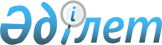 О внесении изменения и дополнения в постановление Правительства Республики Казахстан от 2 февраля 2008 года № 88Постановление Правительства Республики Казахстан от 18 декабря 2008 года № 1177      Правительство Республики Казахстан ПОСТАНОВЛЯЕТ : 



      1. Внести в постановление Правительства Республики Казахстан от 2 февраля 2008 года № 88 "О Плане законопроектных работ Правительства Республики Казахстан на 2008 год" (САПП Республики Казахстан, 2008 г., № 4, ст. 46) следующие изменение и дополнение: 

      в Плане законопроектных работ Правительства Республики Казахстан на 2008 год, утвержденном указанным постановлением: 

      строку, порядковый номер 38, исключить; 



      дополнить строкой, порядковый номер 55-2, следующего содержания: 

"                                                               ". 



      2. Настоящее постановление вводится в действие со дня подписания.        Премьер-Министр 

      Республики Казахстан                       К. Масимов 
					© 2012. РГП на ПХВ «Институт законодательства и правовой информации Республики Казахстан» Министерства юстиции Республики Казахстан
				55-2 Об органах 

внешней 

разведки 

в Республике 

Казахстан КНБ Июль Август Декабрь Шаяхметов А.Ш. 